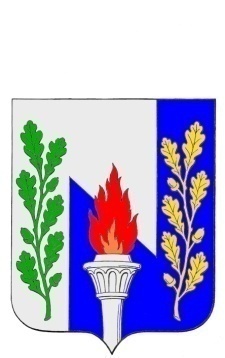 Тульская областьМуниципальное образование рабочий поселок ПервомайскийЩекинского районаСОБРАНИЕ ДЕПУТАТОВРЕШЕНИЕОт  25 сентября  2014 г.                                                                                № 1-3                                                                    РЕШЕНИЕОб избрании  заместителя председателя Собрания муниципального образования рабочий поселок Первомайский В соответствии с п. 2 ст. 36 Федерального закона от 06.10.2003 г.          № 131-ФЗ «Об общих принципах организации местного самоуправления в Российской Федерации», ст. 26 Устава муниципального образования рабочий поселок Первомайский Щёкинского района,  на основании  статьи 27 Устава МО р.п. Первомайский Щекинского района, Собрание депутатов МО р.п. ПервомайскийРЕШИЛО:1. Избрать  заместителем председателя Собрания депутатов рабочий поселок Первомайский Щекинского района  депутата  Хакимова Марата Анверовича.2. Установить, что заместитель председателя Собрания депутатов муниципального образования рабочий поселок Первомайский  Щёкинского района осуществляет свои полномочия на непостоянной основе3. Решение вступает в силу со дня  его принятия4. Настоящее решение опубликовать в средствах массовой информации 5. Контроль за выполнением  настоящего решения возложить на главу муниципального образования рабочий поселок Первомайский  Щёкинского районаПредседательствующийна Собрании депутатовМО р.п. Первомайский                                              депутат                                                                                   Т.Л. Жарикова